Publicado en Madrid el 12/11/2019 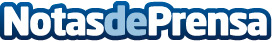 Busconómico lanza un comparador bancario para Estados UnidosEl comparador online de productos bancarios para España Busconómico.com expande su cobertura a los EUA, donde acaba de lanzar su comparador financiero para el público hispanohablante que reside en el paísDatos de contacto:Ferrán678676770Nota de prensa publicada en: https://www.notasdeprensa.es/busconomico-lanza-un-comparador-bancario-para Categorias: Internacional Nacional Finanzas E-Commerce http://www.notasdeprensa.es